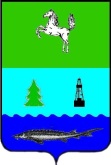 АДМИНИСТРАЦИЯ ПАРАБЕЛЬСКОГО РАЙОНАПОСТАНОВЛЕНИЕ27.03.2020 г.											№ 155а O принятии дополнительных мер по защите населения от новой короновирусной инфекции на территории муниципального образования «Парабельский район»          В целях реализации Указа Президента Российской Федерации от 25 марта 2020 года «206 «Об объявлении в Российской Федерации нерабочих дней», в соответствии с решением оперативного штаба Томской области «По предупреждению распространения короновирусной инфекции»П О С Т А Н О В Л Я Ю:1. Приостановить с 28 марта по 1 мая 2020 года:- работу организаций по проведению массовых мероприятий (оказанию услуг), в том числе ночных клубов, (дискотек), детских игровых комнат, иных развлекательных и досуговых заведений.2. Приостановить с 30 марта по 05 апреля 2020 года:- работу  организаций общественного питания  (за исключением организаций по приготовлению питания для   доставки готовой продукции, обслуживания на вынос);- деятельность салонов красоты, парикмахерских, косметических, спа-салонов, массажных салонов, соляриев, бань, саун, бассейнов и иных объектов, в которых оказываются подобные услуги.2. Утвердить Порядок работы действующих объектов общественного питания  (приложение №1).3. Распоряжение опубликовать  на «Официальном сайте администрации Парабельского района и социальных сетях»(http://www.parabel.tomsk.ru/).4. Контроль за исполнением оставляю за собой.Глава района											А.Л. КарловЕ.А. Соснина 2 13 57 Рассылка: Приложение №1 к постановлению Главы Парабельского района от 27.03.2020 г. № 155а Порядок работы  для объектов общественного питания в период ограничительных мероприятий, связанных с профилактикой распространения короновирусной инфекции и других ОРВИ.1.  Измерять  температуру тела работников перед началом работы и в течение рабочего дня; 2. Установить при входе на объект общественного питания антисептические средства в дозаторах;3. Допускать посетителей в зал обслуживания только после мытья рук с мылом или их обработки дезинфицирующими средствами;4.Проводить текущую дезинфекцию обеденных залов, посуды, рабочего инвентаря и оборудования, в соответствии с санитарными правилами  по эпидемическим показаниям;  5. Чаще проветривать помещения, исключить работу кондиционеров;6. Не допускать к работе сотрудников с симптомами простуды и ОРВИ с повышенной температурой, а также вернувшихся в течение последних двух недель из зарубежных поездок.Заместитель главы района – Управляющий делами                                                                                                    А.А. КостаревАдминистрация – 2Рязанова Е.А. – 1 Ликонцева А.С. – 1 Барсагаев Д.А. – 1 Каккоев А.В. – 1 Фокина И.П. –1 Соснина Е.А. – 1Попкова Г.В. – 1 Зебзеева Н.В. – 1 Власова М.В. – 1 Деева С.В – 1 Шрайнер О.А. – 1 Меденцева С.В. - 1